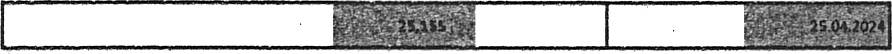 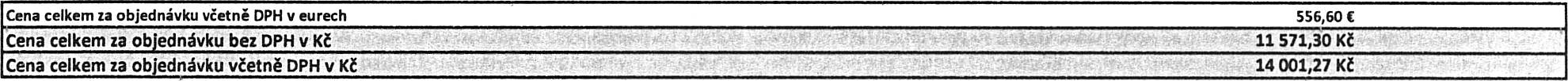 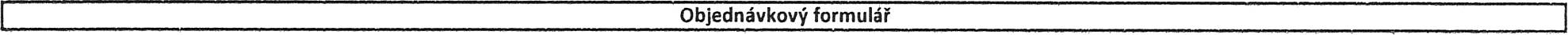 «uíčNlkiiílvnbvenIobIdmiíy. Ilu*uía ůJ.dna'Naliibook a liiho modlfikaciNaliibook a liiho modlfikaciNaliibook a liiho modlfikaciNaliibook a liiho modlfikaciNaliibook a liiho modlfikaciNaliibook a liiho modlfikaciNaliibook a liiho modlfikaciNaliibook a liiho modlfikaciNaliibook a liiho modlfikaciNaliibook a liiho modlfikaciNaliibook a liiho modlfikaciNaliibook a liiho modlfikaciNaliibook a liiho modlfikaciNaliibook a liiho modlfikaciNaliibook a liiho modlfikaciNaliibook a liiho modlfikaciNaliibook a liiho modlfikaciNaliibook a liiho modlfikaciNaliibook a liiho modlfikaciIffidffíid RIlM ni
lá alNiíýliinl Ťipie%I@III InííůI@III InííůI@III InííůI@III InííůI@III InííůI@III InííůC*ní u 1 kí
íuíiáíaít#llnoliůííuvC*íi u ! kí
nalŇooku í XI
buD@HCiniulb
naíeiooku v KinmboolyíCím ulliin lí
naísb«kyvkí
bnl)l'Ntiniíílkimu
iiol*ííalyíKíNolílíeok l&šaimoáfikíí* ll
.5 ff)M7F}1
Nabůaí 14ša imodlfitiíí )l
HI'Prakal4SSGlO(P/N /pMgffll .* " ..', }  ' , . : ' Ň @_ :" ' g.i,W..lín416.00 (
IiS1.7ttll 470.6t díigí.í)lJS11.)6(íl 17ů.61 Kíl! }Th.12 luNolílíeok l&šaimoáfikíí* ll
.5 ff)M7F}1
Nabůaí 14ša imodlfitiíí )l
HI'Prakal4SSGlO(P/N /pMgffll .ť',X2-,--- %'»,-:-_'šá__zžJI!jííllii'Ii Wl.SO«611.M tl) 711.96 U113t&Íí1a(í) 14Pííilui*nitvlPííilui*nitvlPííilui*nitvlPííilui*nitvlPííilui*nitvlPííilui*nitvlPííilui*nitvlPííilui*nitvlPííilui*nitvlPííilui*nitvlPííilui*nitvlPííilui*nitvlPííilui*nitvlPííilui*nitvlPííilui*nitvlPííilui*nitvlPííilui*nitvlPííilui*nitvlPííilui*nitvlPííilui*nitvl%lsilusů%lsilusů%lsilusů%lsilusů%lsilusů%lsilusů%lsilusů%lsilusů%lsilusů%lsilusů%lsilusů%lsilusůíwilíiíll')lbniii!Ťí
viiimhiUHCipiulkiikí
I»í DPHeauulkibniíilbm
Viuffl*lDPHCaní«llamv
ďj }iií O?NI)*líavid ónlu I nalah*oíu l&la
[káavodílankalIPMaCI35lPIIIIIlI26AV/SrWlůMl ...._ Ímmmmmmmmmmffffál.l)) «7š.61 «161i1)I Ul 9}1.4í kjaí)) lJíiíhíiini nípj0ddípléí 1 isbbosíu ar ' - "-' "' "' " - " -' "--" - - '-'- -"-"""- '- ' " "'-  I
IIap%tladapNIHfiI!WIBWSmú(filLr H6m/H6Y!uA)!!!!W!W!W!W!W!W!!!l-
)J t9A «1tš.77 U}}t.41 UaOO IlíŠúumw m nebíooí l&ia" " -"' - " ' " "' " " ""' " ' -' -"' -'- - ' " -'- " -' --"-
l% jNj21 iii _ . _ ii. .._ ii ii . . . ii . . _ .....___ _ _!]!]!]IIIIIIIÍÍ}.I)O t7.)6 (1S0.91 díg).ll KIOlX) Ilíaíaínaninoííí-bo;1'ISa6;"" "' """-""'-"---
IP/II NT(1433S/26[183%ij&&!gílI[: i(í)t '-61)1 tl)I.i} V1S).19 KíD.W Kl:::::::';=.:':,.,.,,,, IiI
IsssI':jJI
iI
iII.OI) (4.14 t1m.í2 Ul)l.lí Kí1.t4 «100.í2 KIl)l.)!: U